POWIATOWY TURNIEJ WIEDZY POŻARNICZEJ– SZKOŁY ŚREDNIEIMIĘ I NAZWISKO								SZKOŁA………………………………………………….                                            ………………………………………Projekt techniczny stanowiący element projektu budowlanego wymaga uzgodnienia z:Projekt techniczny stanowiący element projektu budowlanego wymaga uzgodnienia z:Projekt techniczny stanowiący element projektu budowlanego wymaga uzgodnienia z:Projekt techniczny stanowiący element projektu budowlanego wymaga uzgodnienia z:Projekt techniczny stanowiący element projektu budowlanego wymaga uzgodnienia z:aaarzeczoznawcą ds. zabezpieczeń przeciwpożarowychbbbwłaściwym terenowo Komendantem Powiatowym / Miejskim PSP cccwłaściwym terenowo Komendantem Wojewódzkim PSPdddKomendantem Głównym PSPNajmniejsza dopuszczalna odległość umieszczenia  butli z gazem (propan-butan) od urządzeń grzewczych  (z wyłączeniem zestawów urządzeń gazowych) wynosi:Najmniejsza dopuszczalna odległość umieszczenia  butli z gazem (propan-butan) od urządzeń grzewczych  (z wyłączeniem zestawów urządzeń gazowych) wynosi:Najmniejsza dopuszczalna odległość umieszczenia  butli z gazem (propan-butan) od urządzeń grzewczych  (z wyłączeniem zestawów urządzeń gazowych) wynosi:Najmniejsza dopuszczalna odległość umieszczenia  butli z gazem (propan-butan) od urządzeń grzewczych  (z wyłączeniem zestawów urządzeń gazowych) wynosi:Najmniejsza dopuszczalna odległość umieszczenia  butli z gazem (propan-butan) od urządzeń grzewczych  (z wyłączeniem zestawów urządzeń gazowych) wynosi:aaa0,5 mbbb1,0 mccc1,5 mdddnie stawia się wymagańGęstość obciążenia ogniowego wyraża się w jednostce:Gęstość obciążenia ogniowego wyraża się w jednostce:Gęstość obciążenia ogniowego wyraża się w jednostce:Gęstość obciążenia ogniowego wyraża się w jednostce:aakg/m2bbMJ/kgccW/m2ddMJ/m2Stopień nadbrygadiera nadaje:Stopień nadbrygadiera nadaje:Stopień nadbrygadiera nadaje:Stopień nadbrygadiera nadaje:aaKomendant Główny PSPbbMinister Spraw Wewnętrznych i AdministracjiccPrezydent Rzeczpospolitej PolskiejddPremier Rzeczpospolitej PolskiejCiśnienie o wartości 25 atmosfer wyrażone w innych jednostkach pomiarowych to – zaznaczwłaściwe:Ciśnienie o wartości 25 atmosfer wyrażone w innych jednostkach pomiarowych to – zaznaczwłaściwe:Ciśnienie o wartości 25 atmosfer wyrażone w innych jednostkach pomiarowych to – zaznaczwłaściwe:Ciśnienie o wartości 25 atmosfer wyrażone w innych jednostkach pomiarowych to – zaznaczwłaściwe:aa0,025 MPabb250 m H2Occ250 kPadd2500 PaNajwyższym odznaczeniem nadawanym przez Zarząd Główny Związku Ochotniczej Straży Pożarnej Rzeczypospolitej Polskiej jestNajwyższym odznaczeniem nadawanym przez Zarząd Główny Związku Ochotniczej Straży Pożarnej Rzeczypospolitej Polskiej jestNajwyższym odznaczeniem nadawanym przez Zarząd Główny Związku Ochotniczej Straży Pożarnej Rzeczypospolitej Polskiej jestNajwyższym odznaczeniem nadawanym przez Zarząd Główny Związku Ochotniczej Straży Pożarnej Rzeczypospolitej Polskiej jestaaZłoty medal ochrony przeciwpożarowejbbZłoty Znak ZwiązkuccZasłużony dla Ochrony PrzeciwpożarowejddKrzyż Zasługi za Dzielność77Jaki gaz o właściwościach wybuchowych wydziela się podczas ładowania akumulatorów kwasowo - ołowiowych?Jaki gaz o właściwościach wybuchowych wydziela się podczas ładowania akumulatorów kwasowo - ołowiowych?Jaki gaz o właściwościach wybuchowych wydziela się podczas ładowania akumulatorów kwasowo - ołowiowych?Jaki gaz o właściwościach wybuchowych wydziela się podczas ładowania akumulatorów kwasowo - ołowiowych?77aametan77bbetan77ccacetylen77ddwodór88Produktem niecałkowitego spalania (brak właściwego dopływu świeżego powietrza) węgla jest:Produktem niecałkowitego spalania (brak właściwego dopływu świeżego powietrza) węgla jest:Produktem niecałkowitego spalania (brak właściwego dopływu świeżego powietrza) węgla jest:Produktem niecałkowitego spalania (brak właściwego dopływu świeżego powietrza) węgla jest:88aaCO288bbCO88ccNH388ddH99Jaka może być średnica nominalna przeciwpożarowych hydrantów zewnętrznych:Jaka może być średnica nominalna przeciwpożarowych hydrantów zewnętrznych:Jaka może być średnica nominalna przeciwpożarowych hydrantów zewnętrznych:Jaka może być średnica nominalna przeciwpożarowych hydrantów zewnętrznych:99aa75 mm99bb80 mm99cc85 mm99dd90 mm1010Okres służby przygotowawaczej funkcjonariusza Państwowej Straży Pożarnej trwa:Okres służby przygotowawaczej funkcjonariusza Państwowej Straży Pożarnej trwa:Okres służby przygotowawaczej funkcjonariusza Państwowej Straży Pożarnej trwa:Okres służby przygotowawaczej funkcjonariusza Państwowej Straży Pożarnej trwa:1010aa1 rok1010bb2 lata1010cc3 lata1010dd4 lata1111Co jaki okres podlega badaniom stanu technicznego instalacja elektryczna w indywidualnych gospodarstwach rolnych:Co jaki okres podlega badaniom stanu technicznego instalacja elektryczna w indywidualnych gospodarstwach rolnych:Co jaki okres podlega badaniom stanu technicznego instalacja elektryczna w indywidualnych gospodarstwach rolnych:Co jaki okres podlega badaniom stanu technicznego instalacja elektryczna w indywidualnych gospodarstwach rolnych:1111aaraz na rok1111bbraz na 2 lata1111ccraz na 5 lat1111ddraz na 8 lat1212Wielorodzinne budynki mieszkalne zalicza się do kategorii zagrożenia ludzi:Wielorodzinne budynki mieszkalne zalicza się do kategorii zagrożenia ludzi:Wielorodzinne budynki mieszkalne zalicza się do kategorii zagrożenia ludzi:Wielorodzinne budynki mieszkalne zalicza się do kategorii zagrożenia ludzi:1212aaZL I1212bbZL II1212ccZL III1212ddZL IV1313Najwyższą władzą Związku Ochotniczych Straży Pożarnych Rzeczpospolitej Polskiej jest:Najwyższą władzą Związku Ochotniczych Straży Pożarnych Rzeczpospolitej Polskiej jest:Najwyższą władzą Związku Ochotniczych Straży Pożarnych Rzeczpospolitej Polskiej jest:Najwyższą władzą Związku Ochotniczych Straży Pożarnych Rzeczpospolitej Polskiej jest:1313aaZarząd Główny1313bbGłówna Komisja Rewizyjna1313ccWalne zebranie członków1313ddPrezydium Zarządu Głównego1414Która z wymienionych jednostek NIE jest jednostką organizacyjną PSP:Która z wymienionych jednostek NIE jest jednostką organizacyjną PSP:Która z wymienionych jednostek NIE jest jednostką organizacyjną PSP:Która z wymienionych jednostek NIE jest jednostką organizacyjną PSP:1414aaCentralne Muzeum Pożarnictwa1414bbSGSP1414ccCentrum Naukowo Badawcze Ochrony Przeciwpożarowej1414ddLotniskowa Straż Pożarna1515Jakiego stopnia służbowego dotyczy dystynkcja umieszczona na ubraniu specjalnym funkcjonariusza  Państwowej Straży Pożarnej: Jakiego stopnia służbowego dotyczy dystynkcja umieszczona na ubraniu specjalnym funkcjonariusza  Państwowej Straży Pożarnej: Jakiego stopnia służbowego dotyczy dystynkcja umieszczona na ubraniu specjalnym funkcjonariusza  Państwowej Straży Pożarnej: Jakiego stopnia służbowego dotyczy dystynkcja umieszczona na ubraniu specjalnym funkcjonariusza  Państwowej Straży Pożarnej: 1515astarszy ogniomistrzstarszy ogniomistrz1515baspirant sztabowyaspirant sztabowy1515cstarszy kapitanstarszy kapitan1515dstarszy brygadierstarszy brygadier1616Pożar stopu magnezu z aluminium ugasisz gaśnicą przystosowaną do gaszenia pożarów z grupy:Pożar stopu magnezu z aluminium ugasisz gaśnicą przystosowaną do gaszenia pożarów z grupy:Pożar stopu magnezu z aluminium ugasisz gaśnicą przystosowaną do gaszenia pożarów z grupy:Pożar stopu magnezu z aluminium ugasisz gaśnicą przystosowaną do gaszenia pożarów z grupy:1616aAA1616bBB1616cCC1616dDD1717Liczba spienienia piany lekkiej zawiera się w granicach:Liczba spienienia piany lekkiej zawiera się w granicach:Liczba spienienia piany lekkiej zawiera się w granicach:Liczba spienienia piany lekkiej zawiera się w granicach:1717a10 < Ls < 10010 < Ls < 1001717b20 < Ls < 20020 < Ls < 2001717c100 < Ls < 400100 < Ls < 4001717d200 < Ls < 400200 < Ls < 4001818Symbol SH-18 oznacza:Symbol SH-18 oznacza:Symbol SH-18 oznacza:Symbol SH-18 oznacza:1818aSamochód specjalny, holowniczy o uciągu 18 tonSamochód specjalny, holowniczy o uciągu 18 ton1818bSamochód specjalny, podnośnik hydrauliczny o udźwigu  18 tonSamochód specjalny, podnośnik hydrauliczny o udźwigu  18 ton1818cSamochód specjalny, podnośnik hydrauliczny o wysięgu  18 mSamochód specjalny, podnośnik hydrauliczny o wysięgu  18 m1818dSamochód specjalny, holowniczy, z dźwigiem hydraulicznym o wysuwie do 18 mSamochód specjalny, holowniczy, z dźwigiem hydraulicznym o wysuwie do 18 m1919Jaki typ drzewostanu jest najbardziej podatny na rozwój, rozprzestrzenianie się pożaruJaki typ drzewostanu jest najbardziej podatny na rozwój, rozprzestrzenianie się pożaruJaki typ drzewostanu jest najbardziej podatny na rozwój, rozprzestrzenianie się pożaruJaki typ drzewostanu jest najbardziej podatny na rozwój, rozprzestrzenianie się pożaru1919aiglastyiglasty1919bliściastyliściasty1919cmieszanymieszany1919ddębowo - bukowydębowo - bukowy2020Związek Ochotniczych Straży Pożarnych został powołany w roku:Związek Ochotniczych Straży Pożarnych został powołany w roku:Związek Ochotniczych Straży Pożarnych został powołany w roku:Związek Ochotniczych Straży Pożarnych został powołany w roku:2020aw 1946 w 1946 2020bw 1948w 19482020cw 1956w 19562020dw 1958w 1958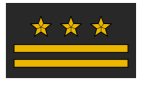 